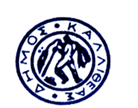 ΔΙΕΥΘΥΝΣΗ: ΠΟΛΙΤΙΣΜΟΥ,  ΠΑΙΔΕΙΑΣ & ΝΕΑΣ ΓΕΝΙΑΣ                                                             ΠροςΓΡΑΦΕΙΟ ΑΝΤΙΔΗΜΑΡΧΟΥ                                κ. Πρόεδρο Δημοτικού Συμβουλίου    Αρμόδιος : Μ.ΒΑΡΔΑΒΑ  ΘΕΜΑ           : “Περί έγκρισης πρωτοκόλλων οριστικής παραλαβής    της Επιτροπής Παραλαβής εργασιών Πολιτισμού, Δημ. Ωδείου και Δημ. Βιβλιοθήκης  που ορίστηκε με την   απόφαση 9/2018  Δ.Σ.’’             Σας παρακαλούμε, κατά την προσεχή συνεδρίαση του Δημοτικού Συμβουλίου, όπως συμπεριλάβετε και το θέμα που αφορά στην έγκριση των πρωτοκόλλων οριστικής παραλαβής υπηρεσιών  , σύμφωνα με τις διατάξεις του άρθρου 65 παρ. 1 Ν. 3852/2010 “Νέα Αρχιτεκτονική της Αυτοδιοίκησης και της Αποκεντρωμένης Διοίκησης – Πρόγραμμα Καλλικράτης” (ΦΕΚ Α΄87/07-06-2010): <<Το Δημοτικό Συμβούλιο αποφασίζει για όλα τα θέματα που αφορούν το Δήμο, εκτός από εκείνα που ανήκουν εκ του Νόμου στην αρμοδιότητα του Δημάρχου ή άλλου οργάνου του Δήμου ή το ίδιο το Δημοτικό Συμβούλιο μεταβίβασε σε επιτροπή του>>σε συνδυασμό με τις ισχύουσες διατάξεις της παρ. 5 του  άρθρου 219 του Ν.4412/2016 , σύμφωνα με τις οποίες :    ΄΄5.  Το πρωτόκολλο οριστικής παραλαβής ( ενν. υπηρεσιών) εγκρίνεται από το αρμόδιο αποφαινόμενο όργανο με απόφασή του, η οποία κοινοποιείται υποχρεωτικά και στον ανάδοχο. Αν παρέλθει χρονικό διάστημα μεγαλύτερο των 30 ημερών από την ημερομηνία υποβολής του και δεν ληφθεί σχετική απόφαση για την έγκριση ή την απόρριψή του, θεωρείται ότι η παραλαβή έχει συντελεσθεί αυτοδίκαια.’’          Τα πρωτόκολλα οριστικής παραλαβής περιγράφονται αναλυτικά στο παρακάτω πίνακα , ως εξής:      Συνημμένα :-Απλό φωτοαντίγραφο πρωτοκόλλων        ΠΕΡΙΓΡΑΦΗ  ΠΑΡΟΧΗΣ ΥΠΗΡΕΣΙΑΣΚ.Α.ΠΡΟΫΠ/ΣΜΟΥ ΑΡΙΘΜΟΣ ΠΑΡΑΣΤΑΤΙΚΟΥ / ΠΟΣΟ ΔΑΠΑΝΗΣ ΠΡΩΤΟΚΟΛΛΟΥ ΣΕ ΕΥΡΩ ΜΕ ΦΠΑΑΡΙΘΜΟΣ ,ΗΜΕΡΟΜΗΝΙΑ , ΠΟΣΟ  ΑΝΑΘΕΣΗΣ /ΣΥΜΒΑΣΗΣΒΛΕΠΕ ΑΠΟΦΑΣΗ ΔΗΜΑΡΧΟΥΔΗΜΟΣΙΕΥΣΗ ΕΚΔΗΛΩΣΕΩΝ ΓΙΑ ΤΟ ΜΕΣΟΓΕΙΑΚΟ15.6471.000112/2018190,00 ΕΥΡΩ733/13-09-2018190,00 ΕΥΡΩΥΛΟΠΟΙΗΣΗ ΕΚΠΑΙΔΕΥΤΙΚΩΝ ΔΡΑΣΕΩΝ ΓΙΑ ΠΑΙΔΙΑ ΣΤΗ ΔΗΜΟΤΙΚΗ ΒΙΒΛΙΟΘΗΚΗ15.6471.000142/20181.240,00 ΕΥΡΩ925/20-11-20181.240,00 ΕΥΡΩΕΝΟΙΚΙΑΣΗ BOARDS ΓΙΑ 2 ΜΗΝΕΣ15.6471.00011.647/20181.190,40 ΕΥΡΩ1ο ΧΕ 2068/2018ΑΔΑ:7ΣΨΑΩΕΚ-ΣΡΨ4.800,00 ΕΥΡΩΠΑΡΟΧΗ ΥΠΗΡΕΣΙΩΝ ΜΗΝΟΣ ΝΕΜΒΡΙΟΥ 201815.6131.001249/201824.221,11 ΕΥΡΩ18SYMV00316960729-05—2018217.990,00 ΕΥΡΩΣΥΜΜΕΤΟΧΗ ΣΕ ΚΑΤΑΤΑΚΤΗΡΙΕΣ ΕΞΕΤΑΣΕΙΣ ΟΚΤΩΒΡΙΟΥ 2018 ΣΤΟ ΔΗΜΟΤΙΚΟ ΩΔΕΙΟ ΚΑΛΛΙΘΕΑΣ15.6473.0001103/201870,00 ΕΥΡΩ526/2018 - 
ΑΔΑ:(ΨΩΖΩΩΕΚ-ΜΩΝ) & ΑΠΟΦ.ΥΠ.-ΑΔA: 6ΞΞΥ4653Π4-245ΑΑΥ 1238 /2018210,00 ΕΥΡΩΣΥΜΜΕΤΟΧΗ ΣΕ ΚΑΤΑΤΑΚΤΗΡΙΕΣ ΕΞΕΤΑΣΕΙΣ ΟΚΤΩΒΡΙΟΥ 2018 ΣΤΟ ΔΗΜΟΤΙΚΟ ΩΔΕΙΟ ΚΑΛΛΙΘΕΑΣ15.6473.000143/201870,00 ΕΥΡΩ526/2018 - 
ΑΔΑ:(ΨΩΖΩΩΕΚ-ΜΩΝ) & ΑΠΟΦ.ΥΠ.-ΑΔA: 6ΞΞΥ4653Π4-245ΑΑΥ 1238 /2018210,00 ΕΥΡΩΑΜΟΙΒΗ ΓΙΑ ΤΗΝ ΕΜΨΥΧΩΣΗ ΔΙΩΡΩΝ ΒΙΩΜΑΤΙΚΩΝ ΕΡΓΑΣΤΗΡΙΩΝ ΓΙΑ ΕΝΗΛΙΚΕΣ15.6471.000133/2018434,00 ΕΥΡΩ921/20-11-2018434,00 ΕΥΡΩΔΑΠΑΝΗ ΑΜΟΙΒΗΣ ΓΙΑ ΕΜΨΥΧΩΣΗ ΕΙΚΟΣΤΡΙΩΝ ΕΠΙΣΚΕΨΕΩΝ ΑΦΗΓΗΣΕΩΝ ΣΤΑ ΝΗΠΙΑΓΩΓΕΙΑ ΤΟΥ ΔΗΜΟΥ15.6471.000132/20181.178,00 ΕΥΡΩ922/20-11-20181.178,00 ΕΥΡΩΥΛΟΠΟΙΗΣΗ ΕΚΠ/ΚΩΝ ΚΑΙ ΚΑΛΛΙΤΕΧΝΙΚΩΝ ΠΡΟΓΡΑΜΜΑΤΩΝ ΘΕΑΤΡΙΚΗΣ ΑΓΩΓΗΣ  27-10 ΕΩΣ ΚΑΙ 26-11-210815.6131.0029122/20182.480,00 ΕΥΡΩ188/7-03-2018ΑΔΑ:ΨΖ56ΩΕΚ-0ΑΧ-Α.Δ.ΑΜ.18ΑWRD00276838124.800,00 ΕΥΡΩΜΙΣΘΩΣΗ ΔΥΟ ΦΑΤΝΩΝ ΩΣ ΤΕΧΝΙΚΗ ΕΚΘΕΣΗ15.62350005164/20188.954,99 ΕΥΡΩ963/05-12-20188.954,99 ΕΥΡΩΣΕΜΙΝΑΡΙΑ ΔΙΔΑΣΚΑΛΙΑΣ ΧΟΡΟΘΕΡΑΠΕΙΑΣ15.6471.000118/2018800,00 ΕΥΡΩ923/20-11-2018992,00 ΕΥΡΩΠΑΡΟΥΣΙΑΣΗ ΜΑΘΗΜΑΤΩΝ ΑΡΧΙΤΕΚΤΟΝΙΚΗΣ ΓΙΑ ΠΑΙΔΙΑ15.6471.000130/2018372,00 ΕΥΡΩ935/22-11-2018372,00 ΕΥΡΩΔΡΟΜΟΛΟΓΙΟ ΦΙΛΑΡΜΟΝΙΚΗΣ15.6413.00022122/2018148,80 ΕΥΡΩΑΔΑ:6ΚΜ0ΩΕΚ-ΙΛΥ18SYMV003348304 8.000,00 ΕΥΡΩΣΧΕΔΙΑΣΜΟΣ ΜΑΚΕΤΩΝ ΓΙΑ ΤΗΝ ΠΡΟΜΗΘΕΙΑ-ΕΚΤΥΠΩΣΗ15.6471.00012433/2018372,00 ΕΥΡΩΑΔΑ:Ω7ΗΤΩΕΚ-4ΞΧ18SYMV0041417673.608,40 ΕΥΡΩΠΑΡΟΥΣΙΑΣΗ ΚΑΛΛΙΤΕΧΝΙΚΟΥ ΠΡΟΓΡΑΜΜΑΤΟΣ15.6471.0001741/20188.184,00 ΕΥΡΩ973/06-12-20188.184,00 ΕΥΡΩΔΑΠΑΝΗ ΣΥΝΤΗΡΗΣΗΣ ΛΟΓΙΣΜΙΚΟΥ ΔΗΜΟΤΙΚΟΥ ΩΔΕΙΟΥ15.6266.0001226/20181.500,00 ΕΥΡΩ219/21-03-20181.500,00 ΕΥΡΩ